Unit 7 XSLT Group ExerciseStyle the full_directory.xml file using a mix of XSLT and HTML following these guidelines:Select elements first_name, last_name, title, address, city, region, postal_code and print in a table.Use these literal elements (HTML code) to create the table:create table headings using (th) in table header use bgcolor=”LightSeaGreen” (or whatever color you wish)table rows should be bgcolor=”Goldenrod” (or whatever color you wish)table border=“1”Sort all of the employees by their last names in “ascending” or alphabetical order.Only display employees who list their region equal to WA.Notes:Make sure your XSLT is well-formed.Use IE to look at your XSLT transformation via Notepad++, Click RunLaunch in IE.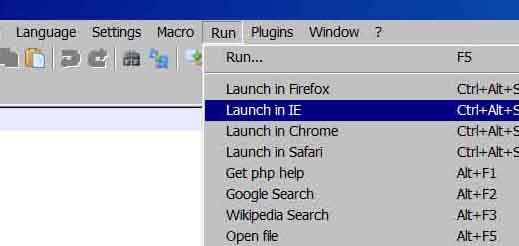 If you use the Notepad++  for the transformation to view your newly created HTML code. Save it as an HTML file then open it in a browser.Set up your XSLT file starting with the table and table header, then proceed with creating a loop to loop over all of your selected elements.  Set up your sort command and your conditional if statement last.Here’s what your output file should look like: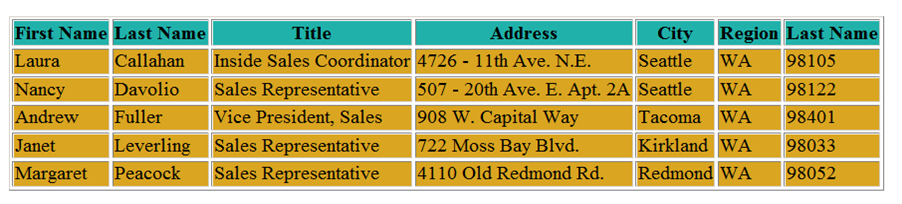 Once you completed the exercise, post the .xsl file to the discussion board. Due Monday July 13thth.